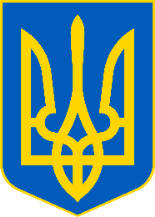 В Головному управлінні ДПС у Чернівецькій області звертають увагу, у зв’язку зі спалахом та розповсюдженням коронавірусу COVID-19 та попередженням інфікування і поширення вірусних інфекцій, платники податків та громадяни мають можливість подати заяви для отримання адміністративних послуг засобами електронного зв’язку, а саме через «Електронний кабінет платника». У податковій службі області роз’яснюють, Електронний кабінет працює постійно (24 години на дату кожного календарного дня), крім часу, необхідного для його технічного обслуговування. Відтак, за допомогою меню «Листування з ДПС» приватної частини Електронного кабінету платники податків мають можливість надіслати лист (запит, звернення тощо) до відповідного органу ДПС у форматі pdf (обмеження 2 МБ). Вхід до Електронного кабінету здійснюється за адресою: http://cabinet.tax.gov.ua, а також через офіційний вебпортал ДПС. Робота у приватній частині Електронного кабінету здійснюється з використанням електронного цифрового підпису (кваліфікованого електронного підпису), отриманого у будь-якого Кваліфікованого надавача електронних довірчих послуг. Засобами Електронного кабінету також надано можливість подати заяви для отримання адміністративних послуг, зокрема: - картки платника податків;  - відмітки у паспорті громадянина України (у формі книжечки) про наявність права здійснювати будь-які платежі за серією та номером паспорта, відомостей з Державного реєстру фізичних осіб – платників податків про суми/джерела виплачених доходів та утриманих податків; - реєстрації реєстратора розрахункових операцій, книг обліку розрахункових операцій, розрахункових книжок; - включення неприбуткового підприємства (установи, організації) до Реєстру неприбуткових установ та організацій, внесення змін до цього Реєстру, отримання витягу з Реєстру неприбуткових установ та організацій; - довідки про відсутність заборгованості з платежів, контроль за справлянням яких покладено на контролюючі органи. Також за допомогою Електронного кабінету платники мають змогу отримати результати надання адміністративних послуг, зокрема: - довідку про відсутність заборгованості з платежів, контроль за справлянням яких покладено на контролюючі органи; - відомості з Державного реєстру фізичних осіб – платників податків про суми/джерела виплачених доходів та утриманих податків; - копії реєстраційних посвідчень реєстраторів розрахункових операцій направляються на адресу електронної пошти заявника (оригінал можна буде отримати після закінчення карантину). У разі виникнення питань щодо користування Електронним кабінетом платника слід звернутись до служби підтримки за телефоном 0 800 501 007 (напрямок 0) або за посиланням http://cabinet.tax.gov.ua/help/. Детальна інформація розміщена на інформаційному ресурсі: https://acskidd.gov.ua/.